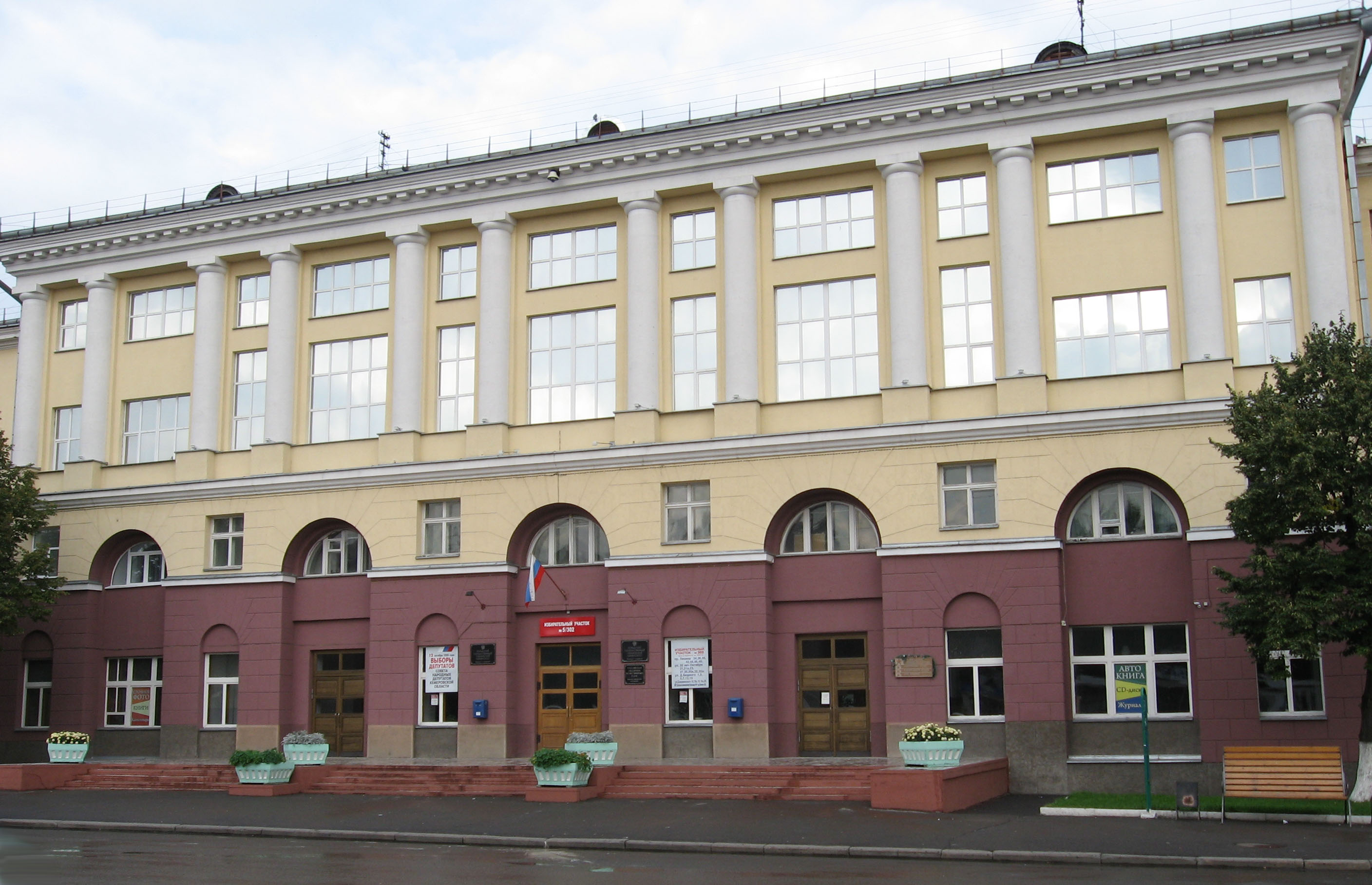 PROGRAMMEThe Ist International Innovative Mining Symposium (in memory of Prof. Vladimir Pronoza)24-26 April, 2017 Russia, Kemerovo - MezhdurechenskT.F. Gorbachev Kuzbass State Technical UniversityFOUNDERS OF THE International Innovative Mining SymposiumT.F. Gorbachev Kuzbass State Technical UniversityMezhdurechensk Branch of T.F. Gorbachev Kuzbass State Technical UniversityPARTNERS OF THE International Innovative Mining SymposiumGreetings from Program CommitteeDear participants and guests of the Symposium!We heartily welcome you to the hospitable Kuznetsk land. We hope that the meeting of scientists from different mining regions of the world will bring mining science to new horizons of innovative development and expand the possibilities of using new high-productive, resource-saving and cost-effective technologies. Today, the innovative development of the mineral resource sector in industrial regions threw a new challenge to the system of higher mining education. The role of engineering pedagogy is increasing in globalization of mining and engineering humanization.The purpose of the Ist International Innovative Mining Symposium (in memory of Prof. Vladimir Pronoza) is to create a platform for international discussion of specialists, experts and researchers of mining problems.We wish all the participants productive and successful cooperation! Andrey A. Krechetov,
Rector of T.F. Gorbachev Kuzbass State Technical UniversityEvgeny P. Yutiaev, General Director of JSC “SUEK-Kuzbass”Victor N. Slulditsky, Managing  Director of JSC “South Kuzbass”Tatyana N. GvozdkovaDirector of Mezhdurechensk Branch of T.F. Gorbachev Kuzbass State Technical UniversityGreetings from Scientific EditorsDear Authors and Speakers!On behalf of the scientific editors of the Symposium we would like to welcome you and wish you successful and fruitful work.The development of mining technologies is impossible without innovation in the whole complex process of extraction of mineral resources, investment modernization of mining equipment and the development of human capital.Your interest and active support make the Symposium a convenient platform for the exchange of ideas and achievements in their implementation between scientists and specialists.We hope that interesting discussions and constructive dialogues in the framework of the Symposium and during cultural activities will contribute to the development of scientific areas in the field of mining, will help to strengthen scientific relations and international cooperation.We wish all participants and guests of the Symposium exciting discussions and debates, meetings and new business contacts, new achievements, success, happiness and prosperity!Sergey A. Zhironkin, Dr.Sc., Professor Maxim A. Tyulenev, PhD, Professor Alexey A. Khoreshok, Dr.Sc., ProfessorSvetlana G. Kostyuk, PhD, Vice-Rector for Science and InnovationsPublishing partner of Symposium: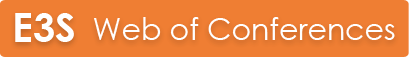 PROGRAM COMMITTEEORGANIZING COMMITTEEThe Ist Scientific Practical Conference “International Innovative Mining Symposium (in memory of Prof. Vladimir Pronoza)”The regulations of presentation: Performances on the plenary session – 10–15 minutesPerformances with reports on the session work – 8–10 minutesFor all questions contact to Maxim A. Tyulenev +7-923-613-1977Sergey A. Zhironkin +7-903-984-3801tma.geolog@kuzstu.ruCampus map of T.F. Gorbachev Kuzbass State Technical University, Kemerovo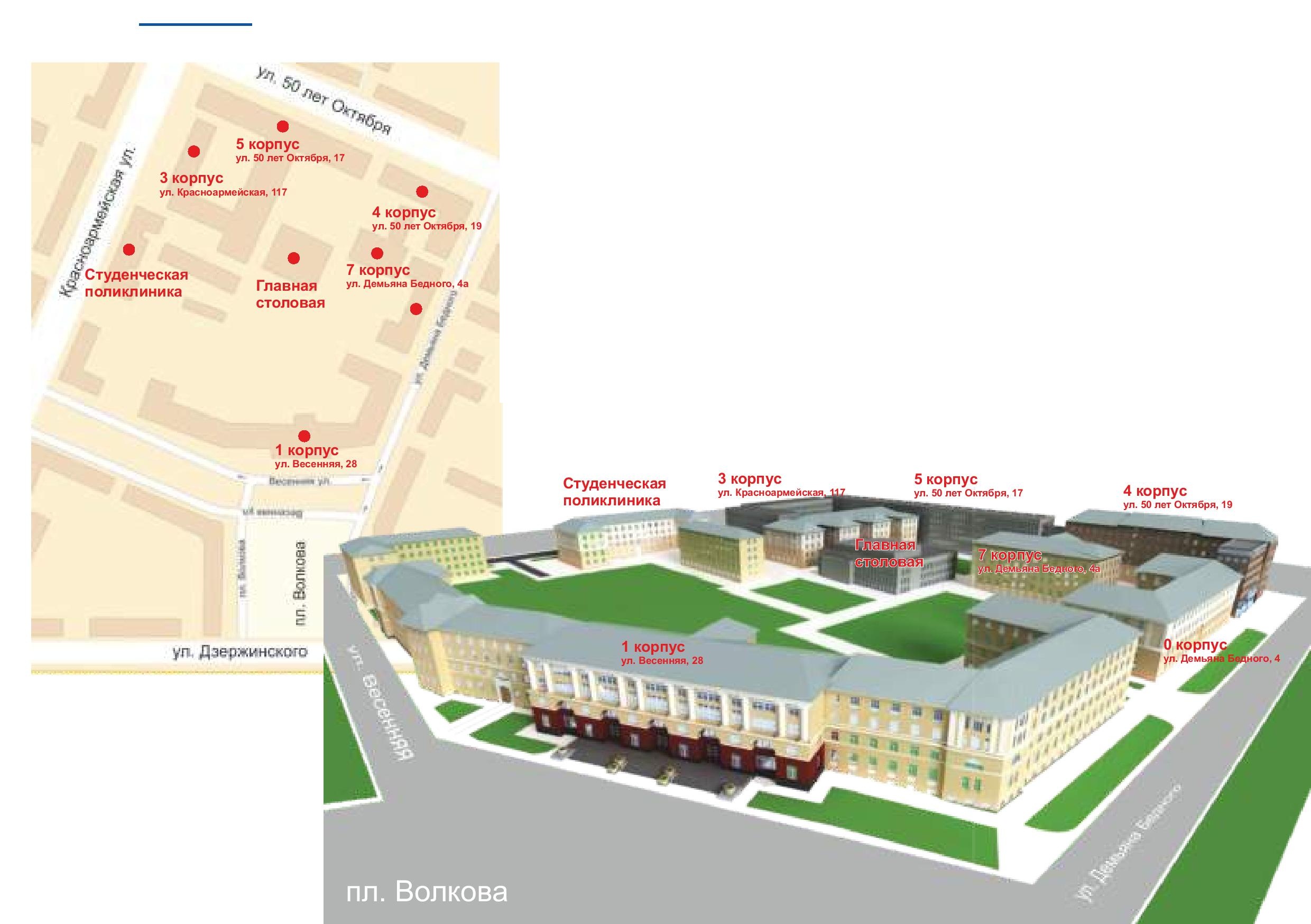 Sheregesh, Green Mountain View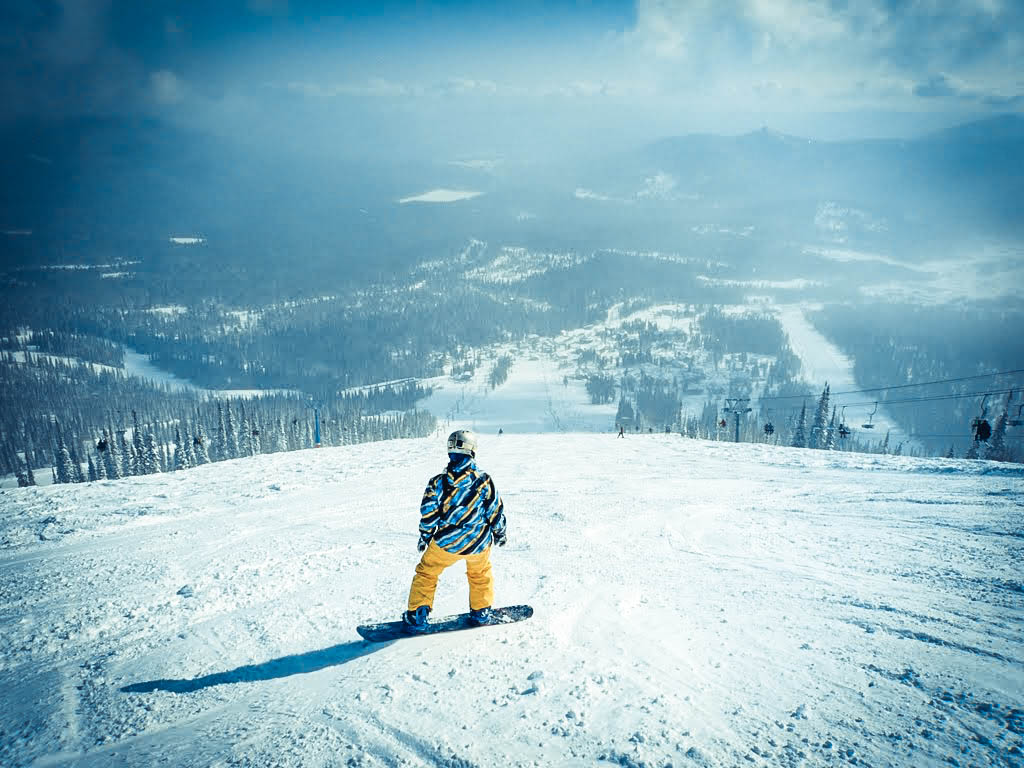 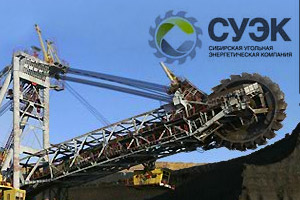 SUEK JSCSUEK is one of the world’s largest coal companies and the leading coal producer in Russia. Our competitive strengths include: large, high-quality coal deposits, modern quality-assured washing plants and highly cost-efficient production and distribution. Our mission is to help fuel the world whilst delivering value to all our stakeholders. We accomplish this by producing coal safely and efficiently and reliably supplying a broad range of coal products to our customers in 37 countries; by building long-term relationships with suppliers and partners, and by developing the skills and competence of all our 32,124 employees. 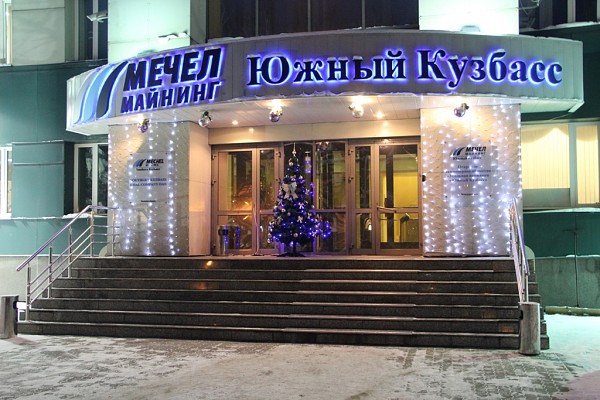 Southern Kuzbass Coal CompanySouthern Kuzbass Coal Company was formed in 1993 as several mining and processing enterprises joined forces.The company produces coking and steam coals, and comprises enterprises with many years of glorious history, many awards, well-developed infrastructure and highly proficient employees.Total coal reserves of the company’s mines and open pits are currently estimated at more than 1.7 billion tonnes. Total amount of coal so far mined by the company’s enterprises is approximately 280 million tonnes. Southern Kuzbass Coal Company’s produce is in high demand both in Russia and abroad.The company undergoes large-scale reconstruction and modernization, implementing superior technologies. Over the years, Southern Kuzbass Coal Company managed to create a united, strong, competitive company which makes a major contribution to the economy of both region and country.Andrey A. KrechetovRector of T.F. Gorbachev Kuzbass State Technical University, Kemerovo, RussiaEvgeny P. YutiaevGeneral Director of JSC “SUEK-Kuzbass”Victor N. SkulditskyManaging  Director of JSC “South Kuzbass”Khoreshok Alexey A. Dr.Sc., Prof., Director of Mining Institute, T.F. Gorbachev Kuzbass State Technical University, Kemerovo, RussiaVöth StefanDr.-Ing., Prof., TFH Georg Agricola, Bochum, GermanyCehlár MichalPhD, Prof. Ing., Dean of Mining Faculty, Technical University of Kosice, Kosice, Slovak RepublicYunliang TanPhD, Dean of Mining and Safety Engineering College, Shandong University of Science and Technology, Qingdao, ChinaAksenov Vladimir V.Dr.Sc., Prof., Head of Laboratory of Mining Geotechnical Engineering of the Institute of Coal of SB RAS, Kemerovo, RussiaKretschmann JurgenProf.,  Director TFH Georg Agricola, Bochum, GermanyMyaskov Alexandr V.Dr.Sc., Prof., National University of Science and Technology MISiS, RussiaMisnikov Oleg S.Dr.Sc., Dean, Tver State Technical University, Tver, RussiaKazanin Oleg I.Dr.Sc., Dean,  Saint Petersburg Mining University, Saint Petersburg, RussiaMaksarov Vyacheslav V.Dr.Sc., Dean,  Saint Petersburg Mining University, Saint Petersburg, RussiaLigotsky Dmitry N.PhD, Assoc. Prof., Saint Petersburg Mining University, Saint Petersburg , RussiaAsmelash AbayPhD, Assoc. Prof., College of Natural and Computational Sciences, Mekelle University, EthiopiaSeroni AnyonaPhD, Assoc. Prof., Jomo Kenyatta University of Agriculture and Technology, KenyaLesin Yury V.Dr.Sc., Prof., Kuzbass State Technical University, Kemerovo, RussiaDemirel NurayPhD, Middle East Technical University, TurkeyKantovich Leonid I.Dr.Sc., Head of Mining Machines and Aggregates Department, National University of Science and Technology MISiS, Moscow, RussiaGasanov Magerram A.Dr.Sc. in Economics, Prof., National Research Tomsk Polytechnic University, Tomsk, RussiaBarysheva Galina A.Dr.Sc., Head of Economics Department, National Research Tomsk Polytechnic University, Tomsk, RussiaGvozdkova Tatyana N.Chairman, PhD, Director of Mezhdurechensk Branch of T.F. Gorbachev Kuzbass State Technical University, Mezhdurechensk, RussiaZhironkin Sergey A.Dr.Sc., Prof., National Research Tomsk Polytechnic University, Tomsk, RussiaTyulenev Maxim A.PhD, Prof., T.F. Gorbachev Kuzbass State Technical University, Kemerovo, RussiaKostyuk Svetlana G.Vice-Rector, T.F. Gorbachev Kuzbass State Technical University, Kemerovo, RussiaLevitskaya Irina A.PhD, Assoc. Prof., Mezhdurechensk Branch of T.F. Gorbachev Kuzbass State Technical University, Mezhdurechensk, RussiaStavinsky Valentin E.Assoc. Prof., Mezhdurechensk Branch of T.F. Gorbachev Kuzbass State Technical University, Mezhdurechensk, RussiaZnikina Lyudmila S.Dr.Sc., Prof.,  T.F. Gorbachev Kuzbass State Technical University, Kemerovo, RussiaMonday, April 24, 2017Monday, April 24, 2017Monday, April 24, 20179.00-10.00Registration of participants Office 1232, Summit Hall 28  Vesennyaya st., Kemerovo10.00-10.11The meeting participants with the leadership of T.F. Gorbachev Kuzbass State Technical University and its Mezhdurechensk Branch, Organizing and Program Committee  Office 1232, Summit Hall 28  Vesennyaya st., Kemerovo11.00-13.00Opening Ceremony, Plenary Session Office 1232, Summit Hall 28  Vesennyaya st., Kemerovo13.00-14.00LunchOffice 1232, Summit Hall 28  Vesennyaya st., Kemerovo14.00-18-00Sections Work Office 1232, Summit Hall 28  Vesennyaya st., Kemerovo18-00DinnerOffice 1232, Summit Hall 28  Vesennyaya st., KemerovoTuesday, April 25, 2017Tuesday, April 25, 2017Tuesday, April 25, 2017During all dayTransfer to MezhdurechenskOffice 30736 Stroiteley st.,  MezhdurechenskDuring all dayReception participants and meeting with the leadership of Southern Kuzbass Coal Company and  Mezhdurechensk Branch T.F. Gorbachev Kuzbass State Technical UniversityOffice 30736 Stroiteley st.,  MezhdurechenskDuring all dayVisiting coal mining enterprises of Southern Kuzbass Coal CompanyOffice 30736 Stroiteley st.,  MezhdurechenskWednesday, April 26, 2017Wednesday, April 26, 2017Wednesday, April 26, 2017During all dayTransfer to TashtagolSheregeshGreen Mountain, Hotel “Polytech”During all dayVisiting Mountain Ski Resort “Sheregesh” SheregeshGreen Mountain, Hotel “Polytech”During all dayMining seminar in memory of Prof. Vladimir PronozaSheregeshGreen Mountain, Hotel “Polytech”During all dayClosing CeremonySheregeshGreen Mountain, Hotel “Polytech”Thursday, April 27, 2017Thursday, April 27, 2017Thursday, April 27, 2017During all dayTransfer to Kemerovo AirportKemerovo Airport